STRATEGI KEPALA MADRASAH IHYA’ ULUMUDDIN DALAM MENINGKATKAN KEDISIPLINAN SISWA DI PONDOK PESANTREN LIRBOYO UNIT DARUSSALAM KOTA KEDIRISKRIPSIOlehMUHAMAD KHOTIBUL AUFANPM. 180109057NIRM. 2018.4.008.0101.1.006284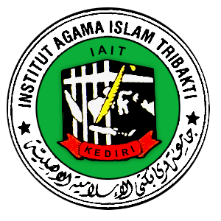 INSTITUT AGAMA ISLAM TRIBAKTI (IAIT) KEDIRI
FAKULTAS TARBIYAHPROGRAM STUDI PENDIDIKAN AGAMA ISLAMAGUSTUS 2022STRATEGI KEPALA MADRASAH IHYA’ ULUMUDDIN DALAM MENINGKATKAN KEDISIPLINAN SISWA DI PONDOK PESANTREN LIRBOYO UNIT DARUSSALAM KOTA KEDIRISKRIPSIDiajukan KepadaInstitut Agama Islam Tribakti (IAIT) Kediriuntuk memenuhi persyaratandalam menyelesaikan Program Sarjana Pendidikan Agama IslamOlehMUHAMAD KHOTIBUL AUFANPM: 18.01.0.9057NIRM. 2018.4.008.0101.1.006284INSTITUT AGAMA ISLAM TRIBAKTI (IAIT) KEDIRI FAKULTAS TARBIYAHPROGRAM STUDI PENDIDIKAN AGAMA ISLAM (PAI)AGUSTUS 2022PERSETUJUAN PEMBIMBINGSTRATEGI KEPALA MADRASAH IHYA’ ULUMUDDIN DALAM MENINGKATKAN KEDISIPLINAN SISWA DI PONDOK PESANTREN LIRBOYO UNIT DARUSSALAM KOTA KEDIRIMUHAMAD KHOTIBULAUFANPM: 18.01.0.9057NIRM. 2018.4.008.0101.1.006284Skripsi ini telah diperiksa dan disetujui untuk diujiKediri, 28 Juli 2022Pembimbing(Drs. MIFTAHUDDIN M. Pd. I)NIDN. 2115106801PENGESAHAN SKRIPSISTRATEGI KEPALA MADRASAH IHYA’ ULUMUDDIN DALAM MENINGKATKAN KEDISIPLINAN SISWA DI PONDOK PESANTREN LIRBOYO UNIT DARUSSALAM KOTA KEDIRIMUHAMAD KHOTIBUL AUFANPM: 18.01.0.9057NIRM. 2018.4.008.0101.1.006284Telah dimunaqasahkan di depan Sidang MunaqasahInstitut Agama Islam Tribakti (IAIT) KediriPada Tanggal, 21 Agustus 2022                                                Tim Penguji,Kediri, 21 Agustus 2022Dekan Fakultas Tarbiyah,M. Arif Khoiruddin, M.Pd.INIDN. 2128028401HALAMAN MOTTOمَنْ لَمْ يَذُقْ مُرَّ التَعَلُّمِ سَاعَةً ** تَجَرَّعَ ذُلَّ الجَهْلِ طُوْلَ حَياتِهِBarang siapa belum pernah merasakan pahitnya menuntut ilmu walau sesaat ** Maka Ia kan menelan hinanya kebodohan sepanjang hidupnya.” (Imam Syafi’i)HALAMAN PERSEMBAHANDengan rasa rendah hati, kupersembahkan sebuah karya sederhana ini kepada orang-orang yang sangat berarti dalam perjalananku: Untuk kedua orang tua yang telah menjadi mu'allim, murobbi, dan mu'addib bagi peneliti yang selalu memberikan motivasi serta dorongan agar terus semangat dalam menuntut ilmu.Masyayikh dan Dosen yang telah menjadi mu'allim, murobbi, dan mu'addib dengan senantiasa ikhlas mendiddik dan mentransfer ilmumya kepada peneliti, semoga ilmu yang telah diberikan oleh beliau bermanfaat dan barokah fiddunya wal akhiroh. Aamiiin…Kakak dan adik yang tak pernah lelah memberikan dukungan serta memotivasi peneliti dalam menggapai impian.Teman-teman seperjuangan di IAIT Kediri, terkhusus kelas A2 Fakultas Tarbiyah angkatan 2018-2022 (angkatan 52) yang menjadi sahabat terbaik selama di kampus baik dalam keadaan senang maupun susah.Sahabat-sahabat peneliti di Pondok Pesantren Darussalam Lirboyo Kediri, terkhusus angkatan 24.Semua teman-teman peneliti yang telah membantu dan memberikan semangat dalam penyusunan karya ilmiyah ini yang tidak dapat disebutkan semuanya.KATA PENGANTAR
BismillāhirrahmanirrāhimAssalamu’alaikum Wr. Wb.Alhamdulillāh penulis panjatkan kehadirat Allah SWT atas rahmat dan karunia yang dilimpahkan-Nya, sehingga skripsi ini terselesaikan dengan baik. Skripsi ini dengan judul “ Strategi Kepala Madrasah Ihya’ Ulumuddin Dalam Meningkatkan Kedisiplinan Siswa Di Pondok Pesantren Lirboyo Unit Darussalam Kota Kediri”. Sholawat serta salam penulis haturkan kepada junjungan Nabi agung Muhammad Saw yang merupakan bapak pendidikan bagi alam semesta dan mudah-mudahan kita semua senantiasa diakui sebagai umatnya amiinn....Dalam kesempatan ini penulis ingin menyampaikan rasa terima kasih sedalam-dalamnya kepada berbagai pihak yang telah memberikan dukungan dan bantuan berupa arahan dan dorongan selama penulis studi. Oleh karena itu, penulis menyampaikan terima kasih dan penghargaan kepada yang terhormat:KH. Dr. Reza Ahmad Zahid, Lc., M.A selaku Rektor Institut Agama Islam Tribakti KediriM. Arif Khoiruddin, S.Sos, M.Pd.I selaku Dekan fakultas Tarbiyah IAIT Kediri beserta staf, atas segala kebijaksanaan, perhatian dan dorongan sehingga penulis selesai studi.Drs. Miftahuddin, M.Pd.I selaku dosen pembimbing, yang telah banyak membantu, mengarahkan, membimbing, dan memberi dorongan sampai skripsi ini terwujud.Lembaga Madrasah Ihya’ Ulumuddin Pondok Pesantren Lirboyo Unit Darussalam yang telah memberikan izin pada peneliti dalam penyusunan skripsi iniKepada Kedua Orang Tua saya yang selama ini menjadi motivasi dan alasan untuk dapat menyelesaikan kuliah sampai tugas akhir dengan baik insya allah.Keluarga peneliti, terkhusus kakak-kakak dan adik peneliti yang senantiasa memberikan semangat dan dorongan penuh dalam menyususn karya ilmiah ini.Teman-temanku di Pondok Pesantren Lirboyo Unit Darussalam yang selalu memberi motivasi sehingga peneliti dapat menyelesaikan skripsi ini dengan baik.Semua pihak yang membantu peneliti dalam menyelesaikan skripsi ini yang tidak dapat peneliti sebutkan satu persatu.Semoga Allah Swt melimpahkan rahmat-nya kepada semua pihak yang telah memberikan dorongan dan bantuannya dalam menyelesaikan karya ilmiah ini, penulis menyadari bahwa skripsi ini masih jauh dari kesempurnaan, untuk itu penulis mengharapkan adanya kritik dan saran yang konstruktif demi perbaikan dan kesempurnaan karya ilmiah ini, dan semoga karya ilmiah ini bisa bermanfaat khususnya bagi penulis pribadi dan umumnya bagi para pembaca. Amin.Wassalamualaikaum Wr. WbKediri,  28 Juli 2022M. Khotibul AufaDAFTAR ISIHALAMAN JUDUL	iHALAMAN PERSETUJUAN	iiHALAMAN PENGESAHAN	iiiHALAMAN MOTTO	ivHALAMAN PERSEMBAHAN	vKATA PENGANTAR	viDAFTAR ISI	viiiABSTRAK	xiBAB I PENDAHULUAN	1A.	Konteks Penelitian	1B.	Fokus Penelitian	6C.	Tujuan Penelitian	6D.	Kegunaan Penelitian	6E.	Definisi Operasional	8F.	Penelitian Terdahulu	8G.	Sistematika Penulisan	12BAB II  KAJIAN PUSTAKA	14A.	Strategi Kepala Madrasah	141.	Pengertian Strategi	142.	Langkah-langkah Merumuskan Strategi	19B.	Kepala Madrasah	201.	Pengertian Kepala Madrasah	202.	Kualifikasi Kepala Madrasah	223.	Kompetensi Kepala Madrasah	244.	Peran dan Fungsi Kepala Madrasah	26C.	Kedisiplinan	291.	Pengertian Disiplin	292.	Pentingnya Disiplin	313.	Unsur-unsur Disiplin	35BAB III METODE PENELITIAN	38A.	Jenis dan Pendekatan Penelitian	38B.	Kehadiran Peneliti	38C.	Lokasi Penelitian	40D.	Sumber Data	40E.	Prosedur Pengumpulan Data	42F.	Teknis Analisis Data	43G.	Pengecekan Keabsahan Data	44H.	Tahap-tahap Penelitian	45BAB IV  HASIL PENELITIAN DAN PEMBAHASAN	48A.	Setting Penelitian	481.	Sejarah Berdirinya Madrasah Ihya’ Ulumuddin di Pondok Pesantren Darussalam Lirboyo	482.	Letak Geografis	523.	Visi dan Misi	534.	Struktur Organisasi	545.	Kurikulum Madrasah Ihya’ Ulumuddin	566.	Kegiatan Belajar Mengajar	637.	Keadaan Pengasuh dan Pengajar	658.	Keadaan Para Siswa	669.	Sarana dan Prasarana	6610.	Tata tertib Madrasah Ihya' Ulumuddin	66B.	Paparan Data dan Temuan Penelitian	721.	Strategi Kepala Madrasah	732.	Faktor Pendukung dan Penghambat	82C.	Pembahasan	871.	Strategi Kepala Madrasah	882.	Faktor Pendukung dan Penghaambat	94BAB V  PENUTUP	95A.	KESIMPULAN	95B.	SARAN	96DAFTAR PUSTAKA	97RIWAYAT HIDUP PENULIS	102PERNYATAAN KEASLIAN TULISAN	103LAMPIRAN-LAMPIRAN	104ABSTRAKMUHAMAD KH0TIBUL AUFA, 2022: Strategi Kepala Madrasah Ihya’ Ulumuddin dalam meningkatkan Kedisiplinan Siswa di Pondok Pesantren Lirboyo Unit Darussalam Kota Kediri, Pendidikan Agama Islam, Tarbiyah, IAIT Kediri, Dosen Pembimbing Drs. Miftahuddin, M.Pd. I.Kata Kunci: Strategi Kepala Madrasah, Kedisiplinan SiswaKedisiplinan sangatlah penting dalam kehidupan sehari-hari, dan sangatlah erat dalam lingkungan madrasah terutama kedisiplinan para siswa, karena dengan adanya kedisiplinan maka proses belajar-mengajar akan berjalan dengan sesuai harapan. Madrasah memikul tanggung jawab pokok bila pelanggaran oleh siswa terjadi di lingkungan madrasah. Dalam hal ini kepala madrasah harus berusaha dan bekerja sama dengan pengajar dan pengurus yang lainnya untuk memajukan atau membatasi kebebasan siswa agar kebijaksanaan dan peraturan yang telah ditetapkan bagi kepentingan siswa dan madrasah bisa dijalankan dengan maksimal.Dari uraian di atas, maka penulis merumuskan masalah sebagai berikut: (1) Bagaimana Strategi Kepala Madrasah Ihya’ Ulumuddin dalam meningkatkan Kedisiplinan Siswa di Pondok Pesantren Lirboyo Unit Darussalam Kota Kediri? (2) Bagaimana Faktor Pendukung dan Penghambat dalam meningkatkan kedisiplinan siswa di Pondok Pesantren Lirboyo Unit Darussalam Kota Kediri? Penelitian ini menggunakan pendekatan deskriptif kualitatif. Pengumpulan data dilakukan dengan observasi, wawancara, dan dokumentasi. Sedangkan untuk analisis data dilakukan dengan pengumpulan data, reduksi data, penyajian data dan penarikan kesimpulan/ verifikasi. Dan untuk pengecekan keabsahan data  dilakukan dengan cara perpanjangan pengamatan, ketekunan pengamatan,trianggulasi dan mengadakan member checking.Hasil penelitian ini menunjukkan bahwa: (1) Bagaimana Strategi Kepala Madrasah Ihya’ Ulumuddin dalam meningkatkan Kedisiplinan Siswa di Pondok Pesantren Lirboyo Unit Darussalam Kota Kediri, di lakukan dengan cara : a) Membuat peraturan yang jelas dan tegas agar bisa dilaksanakan dengan sebaik-baiknya oleh siswa b) Bekerja sama dengan pengurus pondok. c) Memberikan Punishment kepada siswa (2)  Bagaimana Faktor Pendukung dan Penghambat dalam meningkatkan kedisiplinan siswa di Pondok Pesantren Lirboyo Unit Darussalam Kota Kediri, diantara faktor pendukungnya yaitu: a) adanya peran seorang pengajar dalam mendidik dan memberikan motivasi kepada siswa tentang pentingnya kedisiplinan. b) adanya kontrol dari pengajar di madrasah, dimana tingkah laku siswa di saat berada di dalam ruangan kelas. Sedangkan faktor penghambatnya diantaranya yaitu: a) faktor internal: kurangnya kesadaran pada diri siswa terkait dengan pentingnya kedisiplinan pada diri sendiri. b) faktor eksternal : latar belakang yang berbeda dan juga pengaruh lingkungan ataupun pergaulan dirumah yang berbeda.KetuaSekretarisMiftahuddin, M. Pd. INIDN. 2115106801Ari Susetiyo, M.Pd.NIDN. 21210589021.Penguji UtamaMakhromi, M. Pd. INIDN. 2120066201          (....................................)2.Penguji  IMiftahuddin, M. Pd. INIDN. 2115106801(...................................)3.Penguji IIAri Susetiyo, M.Pd.
NIDN.2121058902(...................................)